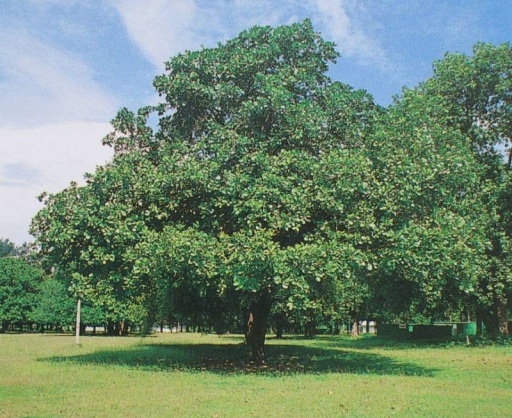 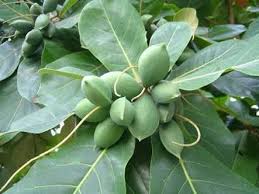 ชื่อวิทยาศาสตร์	: Terminalia catappa  L.ชื่อสามัญ		: Bengal Almond, Indian Almond, Sea Almond, Singapore Almond, Tropical Almond, Olive-Bark Tree, Umbrella Tree ชื่ออื่น			: โคน (นราธิวาส), ดัดมือ ตัดมือ (ตรัง), ตาปัง (พิษณุโลก, สตูล), ตาแปห์ (มลายู -  นราธิวาส), หลุมปัง (สุราษฎร์ธานี )วงศ์			: COMBRETACEAE ลักษณะทางพฤกษศาสตร์ :      ไม้ต้น ผลัดใบ สูง 8–28 ม. เปลือกเรียบ เรือนยอดแผ่กว้างในแนวราบ กิ่งแตกรอบลำต้นตามแนวนอนเป็นชั้นๆ คล้ายฉัตร      ใบ ใบเรียงเวียนสลับถี่ตอนปลายกิ่ง ใบเดี่ยวรูปไข่กลับ กว้าง 8-15 ซม. ยาว 12-25 ซม. โคนใบสอบแคบเว้า มีต่อม 1 คู่ ปลายใบแหลมเป็นติ่งสั้นๆ เนื้อใบหนา เมื่อแก่เปลี่ยนเป็นสีส้มแดง     ดอก ดอกช่อออกตามซอกใบ ขนาดเล็ก สีขาวนวล มีลักษณะเป็นแท่ง ยาว 8-12 ซม. มีดอกเพศผู้อยู่ปลายช่อ ดอกสมบูรณ์เพศอยู่บริเวณโคนช่อ กลีบเลี้ยงโคนเชื่อมติดกัน ปลายแยกเป็นรูปสามเหลี่ยม 5 แฉก ไม่มีกลีบดอก เกสรเพศผู้ 10 อัน      ผล รูปรีค่อนข้างแบนทางด้านข้าง ยาว 3-7 ซม. ผลสีแดงเหลืองหรือเขียว เมื่อแห้งสีดำคล้ำประโยชน์โดยเปลือกและผลมีรสฝาดมาก ใช้แก้อาการท้องเสีย ย้อมหนังสัตว์ ทำหมึก เมล็ดในผลรับประทานได้ และให้น้ำมันคล้ายน้ำมันอัลมอนด์ นอกจากนี้แล้วใบของหูกวางโดยเฉพาะใบแห้ง เป็นที่รู้จักดีของผู้นิยมเลี้ยงปลาสวยงามหรือปลากัด เนื่องจากใช้ใบแห้งหมักน้ำที่ใช้เลี้ยงปลาได้ เพราะสารแทนนินในใบหูกวาง จะทำให้สภาพน้ำมีค่าความเป็นกรด-ด่าง (pH) สูงขึ้น เหมาะสำหรับใช้เลี้ยงปลาที่มาจากแหล่งน้ำที่มีค่าความเป็นกรดสูง ทั้งนี้ยังช่วยลดการสะท้อนแสงของน้ำ เพื่อให้ปลาสบายตา ไม่เสียสายตา รู้สึกปลอดภัย ไม่ใช้ปากคีดกระจก และใช้รักษาอาการบาดเจ็บของปลากัดได้เป็นอย่างดี เพราะมีฤทธิ์ในการยับยั้งการเจริญเติบโตของเชื้อราและแบคทีเรียได้เป็นอย่างดีประโยชน์ต้นหูกวาง
– ปลูกเป็นไม้ประดับ จากใบหูกวางที่แตกใหม่มีลักษณะใบใหญ่ สีเขียวอ่อน แลดูสวยงาม และสดชื่น จึงนิยมนำมาปลูกเพื่อวัตถุประสงค์เป็นไม้ประดับนอกเหนือจากการให้ร่มเงา
– เนื่องจากเป็นไม้ที่มีทรงพุ่มใหญ่ ประกอบด้วยใบขนาดใหญ่ และมีใบมาก ทำให้เกิดร่มเงาสร้างความร่มรื่นได้เป็นอย่างดี
– เนื้อไม้นำมาแปรรูปเป็นไม้แผ่นสำหรับก่อสร้างบ้าน ทำเครื่องเรือน เครื่องดนตรี อุปกรณ์จับสัตว์ เฟอร์นิเจอร์ และอื่นๆ เนื้อไม้ที่ได้จากต้นหูกวางที่มีอายุมากจะมีสีแดงหรือน้ำตาลออกดำบริเวณแก่นต้น
– กิ่ง และเนื้อไม้ขนาดเล็กนำมาเป็นฟืนให้ความร้อนในการประกอบอาหาร
– ใบนำบดหรือต้มทำสีย้อมผ้า ซึ่งจะให้ทั้งสีเขียวในใบอ่อน และสีเหลืองในใบแก่ รวมถึงราก และผลดิบก็ใช้ในการฟอกย้อมหนัง การผลิตสีดำ และผลิตหมึกสี
– ใบหูกวางนิยมนำมาแช่น้ำสำหรับเลี้ยงปลากัด เพื่อให้ปลามีสุขภาพดี มีการเจริญพันธุ์ และเจริญเติบโตดี ไม่เกิดโรค ยับยั้งการเติบโตของเชื้อแบคทีเรียก่อโรคในปลา และช่วยให้ปลากัดมีสีสันสวยงาม สีเข้มสดใส นอกจากนั้น ยังช่วยรักษาระดับความเป็นกรด-ด่างของน้ำ
– เมล็ดสามารถรับประทานได้ทั้งดิบหรือนำมาต้มสุกหรือเผา
– เมล็ดสามารถนำมาสกัดเป็นน้ำมันที่มีลักษณะใส ไม่มีกลิ่น มีลักษณะคล้ายนํ้ามันจากอัลมอนด์ ใช้รับประทาน ใช้บำรุงผม ใช้นวดแก้ปวดเมื่อยกล้ามเนื้อ รวมถึงใช้ในด้านความสวยความงามสรรพคุณต้นหูกวาง
– เปลือกใช้ทำเป็นยาฝาด แก้ท้องเสีย โรคบิด โรคติดเชื้อในระบบทางเดินอาหาร และแก้ซางในเด็ก
– เปลือกนำมาต้ม ใช้เป็นยาบำรุงเลือด ช่วยให้ประจำเดือนมาปกติ แก้อาการตกขาว และลดกลิ่นในช่องคลอด
– ในประเทศไต้หวันมีการใช้ใบหูกวางเป็นยาสมุนไพรพื้นบ้านสำหรับรักษาโรคตับ
– ใบมีช่วยขับเหงื่อ ลดไข้
– ใบ และเปลือกรักษาอาการปวดตามข้อ และโรคที่เกี่ยวกับข้อกระดูกต่างๆ
– ใบ และเปลือกนำมาต้มใช้เป็นยาถ่าย ยาระบาย โดยเฉพาะใบสีเหลืองหรือสีแดงที่ร่วงจากต้นจะให้ผลดีกว่าใบอ่อนบนต้น
– ใบ และเปลือกนำมาบดทาพอกแผล ลดอาการติดเชื้อของโรค ช่วยสมานแผล ทำให้แผลหายเร็ว
– ใบ และเปลือกนำมาต้มอาบ ช่วยรักษาแผล รักษาโรคผิวหนังจากเชื้อรา
– น้ำมันจากเมล็ดใช้ทา นวด ช่วยลดอาการบวด อาการฟกช้ำของกล้ามเนื้อ
– น้ำมันจากเมล็ดเมื่อนำมาผสมกับใบที่บดละเอียด สามารถใช้รักษาโรคเรื้อน โรคผิวหนังอื่นๆได้
– เมล็ด ประกอบด้วยไขมัน โปรตีน วิตามิน และสารที่ให้พลังงาน ช่วยบำรุงร่างกาย บำรุงเลือด และบำรุงหัวใจChen และคณะ (2000) ทำการสกัดสารจากใบหูกวาง พบสารประกอบส่วนใหญ่เป็นพวก tannin ชื่อว่า punicalagin เป็นสารที่ออกฤทธิ์ยับยั้งความเป็นพิษต่อพันธุกรรม เนื่องจากเป็นสารประกอบที่ต้านอนุมูลอิสระได้ และพบสารพวก methylene chloride และ methanol ที่มีคุณสมบัติต้านเชื้อแบคทีเรีย เชื้อไวรัส และเชื้อราได้